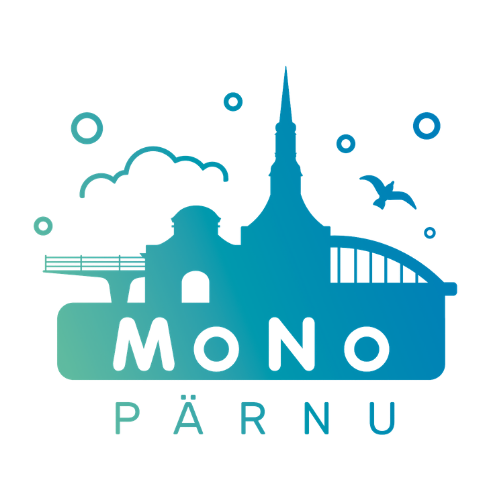 MTÜ Pärnu Noorte Vabaajakeskus			Noorte väljak 2, 80032, Pärnu, Pärnumaa, EestiRegistrikood: 80281800mono@vabaajakeskus.ee Pärnu MoNo meeskonnale						Kuupäev: MOTIVATSIOONIKIRIPärnu MoNo tänavatöös osalemiseksMis põhjusel soovid Pärnu MoNo tänavatöös osaleda (isiklik huvi ja tööalane huvi)?Kuidas ja kus kavatsed omandatud kogemusi jagada?Millise lisaväärtuse annab Sinu osalemine tänavatöös Pärnu MoNo meeskonnale, noortele ja Sulle endale?Mis on Sinu ootused Pärnu MoNo meeskonnale tänavatöö raames?Hirmud, kõhklused, kahtlused seotult tänavatööga. Ees- ja perekonnanimiKontakt (tel nr, e-mail)Amet / kool